
Г. СЕВАСТОПОЛЬCОВЕТ ГАГАРИНСКОГО МУНИЦИПАЛЬНОГО ОКРУГА III CОЗЫВАР Е Ш Е Н И ЕВНЕОЧЕРЕДНАЯ СЕССИЯ 29 ДЕКАБРЯ 2020 Г.	                      № 35                         Г. СЕВАСТОПОЛЬ
Об отказе в установлении границ ТОС «Югрыбхолодфлот»Руководствуясь Законом города Севастополя от 30 декабря 2014 г.                    № 102-ЗС «О местном самоуправлении в городе Севастополе», Уставом внутригородского муниципального образования города Севастополя Гагаринский муниципальный округ, принятым решением Совета Гагаринского муниципального округа от 01 апреля 2015 г. № 17  «О принятии Устава внутригородского муниципального образования Гагаринский муниципальный округ», решением Совета Гагаринского муниципального округа от 31 июля 2015 г. № 42  «Об утверждении Положения о территориальном общественном самоуправлении, Положения о Порядке регистрации уставов территориального общественного самоуправления, изменений и (или) дополнений в уставы территориального общественного самоуправления, Положения о порядке ведения реестра уставов территориального общественного самоуправления во внутригородском муниципальном образовании Гагаринский муниципальный округ», рассмотрев заявление представителя инициативной группы граждан по организации ТОС «Югрыбхолодфлот», учитывая отрицательные заключения Прокуратуры Гагаринского района г. Севастополя от 22 декабря 2020г.                                 №22/1-02-2020/2411-20-20670003 и постоянной комиссии по вопросам депутатской деятельности, этики, законности, правопорядка и развития местного самоуправления от 21 декабря 2020 г., Совет Гагаринского муниципального округаР Е Ш И Л:1. Отказать в установлении границ территории, в пределах которой предполагалось осуществлять ТОС «Югрыбхолодфлот», в связи с включением инициативной группой части земель в территорию ТОС, не являющихся местом проживания граждан, что не соответствует требованиям федерального законодательства, а также нарушают права, свободы и законные интересы неопределенных круга лиц.2. При повторном обращении инициативной группы рекомендуется уточнить границы территории создаваемого ТОС в соответствии с требованиями законодательства Российской Федерации.3. Настоящее решение вступает в силу с момента официального обнародования.4. Контроль исполнения настоящего решения возложить на постоянную комиссию Совета Гагаринского муниципального округа по вопросам депутатской деятельности, этики, законности, правопорядка и развития местного самоуправления (Лебедев А.В.)Глава внутригородского муниципального образования, исполняющий полномочия председателя Совета, Глава местной администрации						А.Ю. Ярусов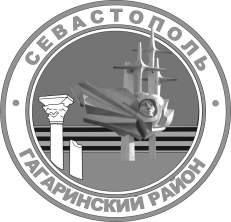 